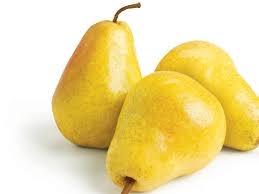               کمثری                                                بطیخ الاحمر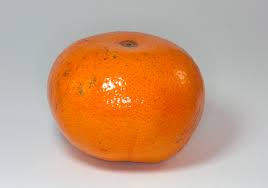 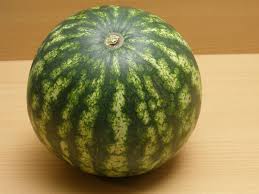 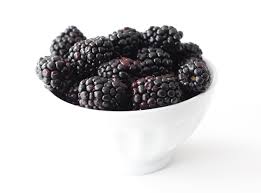       یوسفی                                                           جمیل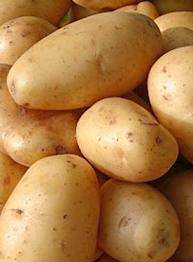 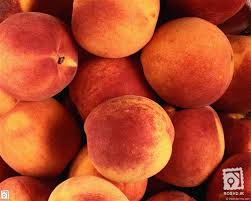          بطاطس                                             خوخ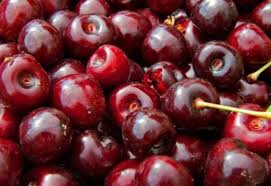           بصل                                                         کرز     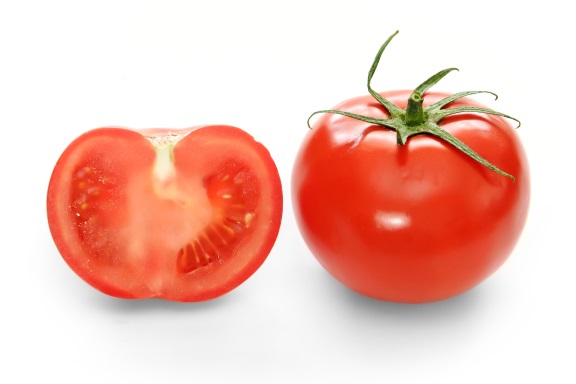 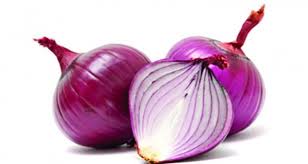 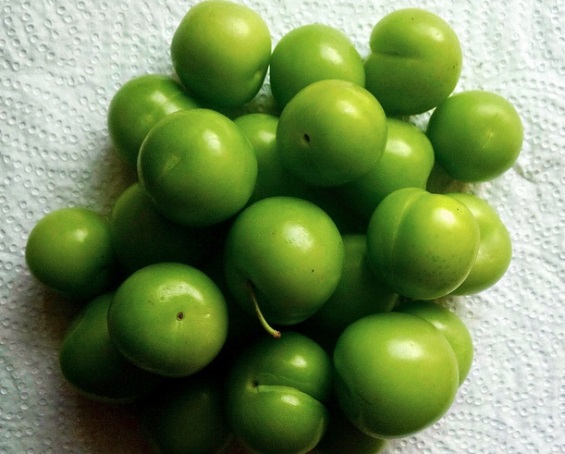               طماطم                                                برقوق الاخضر 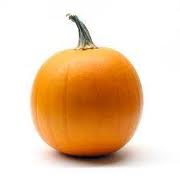        زلیقه                                                           کوسا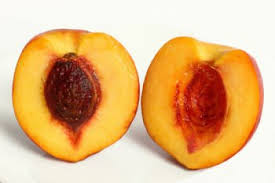 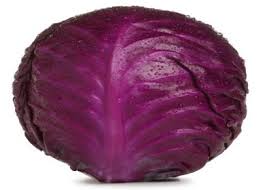 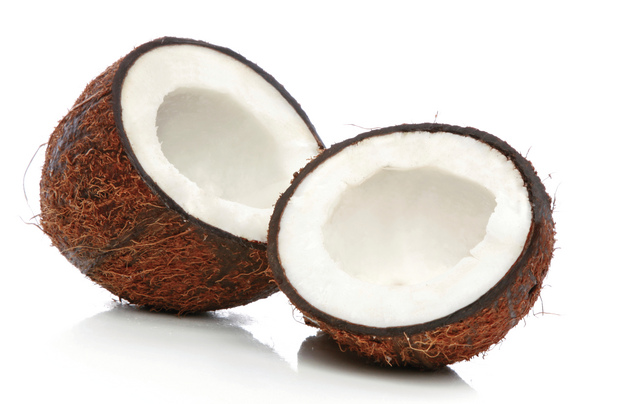           جوزة الهند                                     الملفوف الأرجواني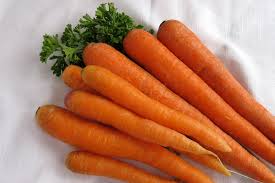 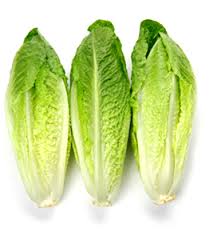           خس                                                جزر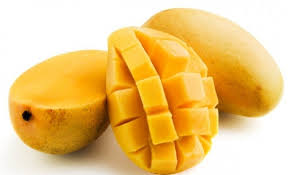 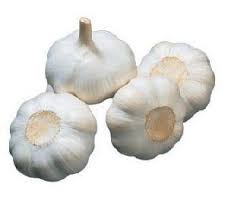           ثوم                                                     مانجو                      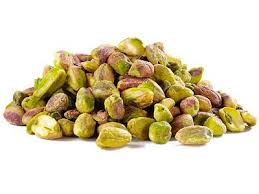 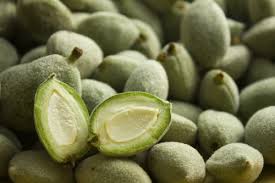             لوزالاخضر                                        فستق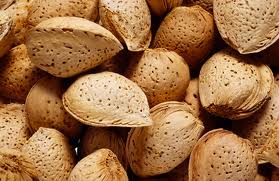 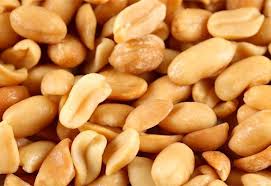   الفول السوداني                                                لوز                                           بطیخ الاصفر                                           فراوله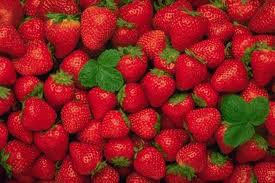 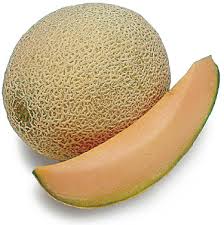 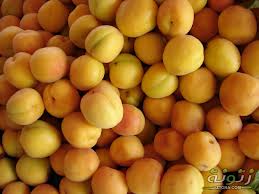 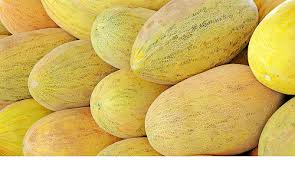             شمام                                                مشمش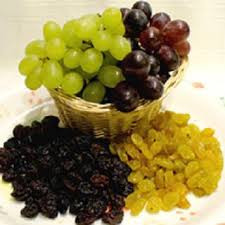 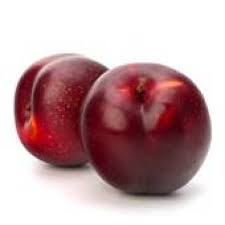          برقوق                                              زبیب                                                 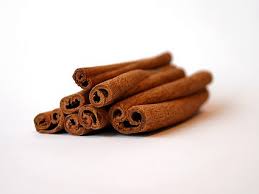 فاصولیا                                                          قرفه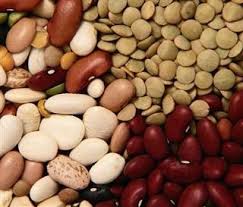 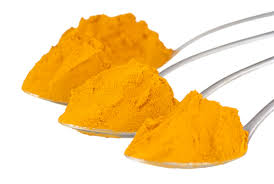      مسحوق جذور الكركم